Arpalit Neo šampon se složkou pro snížení parazitární zátěže a bambusovým extraktemPopis přípravku: světle modrý zakalený až čirý viskózní roztok.Užití: jemný šampon na mytí srsti psů a kožešinových zvířat obohacený o složku, která napomáhá snížit riziko výskytu parazitů v srsti zvířete (jako jsou blechy, klíšťata, všenky) a s přídavkem vitamínů, bambusového extraktu, olivového oleje a elastinu. Používá se pro zevní péči o srst psů a kožešinových zvířat. Šampon myje, čistí i ošetřuje srst zvířete. Obsahuje vitamín B5, olivový olej a elastin, nevysušuje a nedráždí pokožku, jeho pH je neutrální. Srst po ošetření získává jemnost, pevnost, pružnost, hluboký lesk a jasné zbarvení.Způsob použití: Přiměřené množství šamponu naneste pomocí ruky na namočenou srst a jemným masírováním vytvořte bohatou pěnu. Pro mláďata nebo malá zvířata šampon použijte zředěný vodou v poměru 1:2. Šampon ponechejte asi 5 minut působit a poté srst důkladně vlažnou vodou propláchněte. Pro zvýšení lesku a zdraví srsti naneste po umytí přiměřené množství Arpalit Neo kondicionéru s extraktem z listů čajovníku a lehce jej vmasírujte do srsti a pokožky. Ponechte po dobu 2-5 minut působit. Poté srst opět důkladně propláchněte vlažnou vodou. Srst vysušte fénem nebo nechejte volně proschnout. Upozornění: Nepoužívejte pro nemocná nebo alergická zvířata, nepoužívat v době laktace. Nepoužívejte pro mláďata do stáří 2 měsíců. Nepoužívat u koček!Přípravek není náhradou veterinární péče a léčiv doporučených veterinárním lékařem. Velikost balení: 50 ml, 250 ml, 500 mlZpůsob uchovávání: při teplotě 5-25 °C.Doba použitelnosti: do data uvedeného na dně obalu.Bezpečnostní opatření: Uchovávejte mimo dohled a dosah dětí. Při práci používejte ochranné rukavice. Po aplikaci pečlivě umyjte ruce vodou a mýdlem. Přípravek je vysoce toxický pro vodní organismy, s dlouhodobými účinky. Zabraňte uvolnění do životního prostředí. Uniklý produkt seberte. Odstraňte obsah/obal podle místních právních předpisů. Jen pro zvířata! Číslo schválení: 163-13/C. Veterinární přípravek. www.arpalit.czSložení přípravku: Aqua, Sodium Laureth Sulfate, Glycerin, PEG-7 Glyceryl Cocoate, Cocamidopropyl Betaine, Alcohol Denat., Coco-Glucoside, PEG-12 Dimethicone, Hydroxyethylcellulose, Permethrin, Phenoxyethanol, Sodium Chloride, Fenoxycarb, Olea Europaea Fruit Oil, Allantoin, Parfum, Panthenol, Propylene Glycol, Bambusa Vulgaris Extract, Hydrolyzed Elastin, Ethylhexylglycerin, Methylparaben, Propylparaben, CI 42090. Výrobce: Aveflor, a. s., Budčeves 26, 507 32 Kopidlno, Česká republika. Držitel rozhodnutí o schválení: Aveflor, a. s., Budčeves 26, 507 32 Kopidlno, Česká republika. Piktogramy:Zákaz použití u koček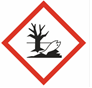 EXP: Číslo šarže: 	             Varování                                                           